РОССИЙСКАЯ ФЕДЕРАЦИЯИРКУТСКАЯ ОБЛАСТЬКОНТРОЛЬНО-СЧЕТНАЯ КОМИССИЯМУНИЦИПАЛЬНОГО ОБРАЗОВАНИЯ «ЖИГАЛОВСКИЙ РАЙОН»ЗАКЛЮЧЕНИЕ № 01/2023-эпо результатам проведения экспертно-аналитического мероприятия «Мониторинг формирования, утверждения, размещения планов-графиков закупок, внесения изменений в такие планы-графики, в единой информационной системе в сфере закупок на официальном сайте в информационно-телекоммуникационной сети «Интернет» муниципальными образованиями Жигаловского района.10 февраля 2023г.Основание для проведения экспертно-аналитического мероприятия: Федеральный закон от 07.02.2011г. № 6-ФЗ «Об общих принципах организации и деятельности контрольно-счетных органов субъектов Российской Федерации и муниципальных образований», План работы Контрольно-счетной комиссии МО «Жигаловский район» (далее – КСК района) на 2023 год, распоряжение председателя КСК района от 31.01.2023г. № 1-р.Предмет экспертно-аналитического мероприятия: планы-графики закупок товаров, работ, услуг (далее – ТРУ) муниципальных заказчиков Жигаловского района на 2023 год и на плановый период 2024 и 2025 годов.Срок проведения экспертно-аналитического мероприятия: с 01.02.2023г. по 10.02.2023г.Цель экспертно-аналитического мероприятия: анализ соблюдения законодательства при формировании, утверждении и ведении планов-графиков закупок ТРУ, внесения изменений в такие планы-графики, в единой информационной системе в сфере закупок на официальном сайте в информационно-телекоммуникационной сети «Интернет»» (далее - ЕИС).Вопросы экспертно-аналитического мероприятия: - анализ порядка формирования, утверждения и ведения планов-графиков закупок  товаров, работ, услуг, внесения изменений в такие планы-графики, а также их размещения в ЕИС.Проверяемый период: 2023 год и плановый период 2024 и 2025 годов.Результаты экспертно-аналитического мероприятия.В соответствии с ч.1 ст.16 Федерального закона от 05.04.2013 года № 44-ФЗ «О контрактной системе в сфере закупок товаров, работ, услуг для обеспечения государственных и муниципальных нужд» (далее – Федеральный закон № 44-ФЗ) планирование закупок осуществляется посредством формирования, утверждения и ведения планов-графиков. Закупки, не предусмотренные планами-графиками, не могут быть осуществлены.Постановлением Правительства РФ от 30 сентября 2019 г. № 1279
«О планах-графиках закупок и о признании утратившими силу отдельных решений Правительства Российской Федерации» утверждено Положение о порядке формирования, утверждения планов-графиков закупок, внесения изменений в такие планы-графики, размещения планов-графиков закупок в единой информационной системе в сфере закупок, на официальном сайте такой системы в информационно-телекоммуникационной сети "Интернет", об особенностях включения информации в такие планы-графики и планирования закупок заказчиком, осуществляющим деятельность на территории иностранного государства, а также о требованиях к форме планов-графиков закупок» (далее – Положение).На основании пункта 4 Положения план-график формируется на срок, соответствующий сроку действия муниципального правового акта представительного органа муниципального образования о местном бюджете.В соответствии с пунктом 12 Положения план-график утверждается в течение 10 рабочих дней со дня, следующего за днем доведения до соответствующего заказчика объема прав в денежном выражении на принятие и (или) исполнение обязательств в соответствии с бюджетным законодательством Российской Федерации.Согласно пункта 16 Положения:- в графе 2 плана-графика указывается идентификационный код закупки (далее – ИКЗ) в соответствии с порядком, установленным в соответствии с частью 3 статьи 23 Федерального закона № 44-ФЗ;- в графах 7-11 указывается объем финансового обеспечения (планируемые платежи) для осуществления закупок на соответствующий финансовый год;- в графах 7-11 в строке «Всего для осуществления закупок, в том числе по коду бюджетной классификации» указывается общий объем финансового обеспечения, предусмотренный для осуществления закупок в текущем финансовом году, плановом периоде и последующих годах (в случае осуществления закупок, которые планируются по истечении планового периода), детализированный на объем финансового обеспечения по каждому коду бюджетной классификации.Согласно пункта 21 Положения размещение плана-графика в ЕИС осуществляется автоматически после осуществления контроля в порядке, установленном Постановлением Правительства РФ от 6 августа 2020 г. № 1193 «О порядке осуществления контроля, предусмотренного частями 5 и 5 1 статьи 99 Федерального закона «О контрактной системе в сфере закупок товаров, работ, услуг для обеспечения государственных и муниципальных нужд», и об изменении и признании утратившими силу некоторых актов Правительства Российской Федерации» (далее – Правила) в соответствии с частью 6 статьи 99 Федерального закона № 44-ФЗ, в случае соответствия контролируемой информации требованиям части 5 статьи 99 Федерального закона № 44-ФЗ, а также форматно-логической проверки информации, содержащейся в плане-графике, на соответствие настоящему Положению.Финансовые органы муниципальных образований (далее - органы контроля) в соответствии с пп. «г» п. 2 Правил осуществляют контроль информации:- об объеме финансового обеспечения для осуществления закупок товаров, работ, услуг для обеспечения муниципальных нужд, утвержденном и доведенном до заказчика (пп. «а» п. 3 Правил);- об идентификационном коде закупки (пп. «б» п. 3 Правил).В соответствии с п. 11 Правил контроль осуществляется путем проведения органами контроля проверки:- объема финансового обеспечения, включенного в план-график, отдельное приложение к плану-графику (пп. «а»);- информации об идентификационном коде закупки (пп. «в»).В соответствии с пп. «г» п.17 Правил орган контроля проводит проверку, по результатам которой формирует с использованием ЕИС уведомление о соответствии контролируемой информации, при этом план-график автоматически размещается в ЕИС;в случае выявления несоответствия направляется протокол о несоответствии контролируемой информации, план-график в ЕИС не размещается.Порядок формирования ИКЗ утвержден Приказом Минфина России от 10 апреля 2019 г. № 55н (далее – Порядок), он устанавливает правила формирования ИКЗ, в том числе его состав и структуру.Согласно пунктом 5 Порядка структура и состав ИКЗ представляют собой 36-значный цифровой код, в котором 34-36 разряды - код вида расходов по бюджетной классификации Российской Федерации, определенный в соответствии с бюджетным законодательством Российской Федерации.В соответствии с пунктом 6 Порядка значения "0" указываются в случаях осуществления:- закупок товаров, работ, услуг в соответствии с пунктами 4, 5, 23, 42 и 44 части 1 статьи 93 Федерального закона № 44-ФЗ - в 27-29 разрядах ИКЗ;- закупок товаров, работ, услуг в соответствии с подпунктом "г" пункта 2 части 10 статьи 24, пунктами 4, 5, 23, 26, 33, 42 и 44 части 1 статьи 93 Федерального закона № 44-ФЗ - в 30-33 разрядах ИКЗ;- закупок товаров, работ, услуг, подлежащих отражению по нескольким кодам объекта закупки по Общероссийскому классификатору продукции по видам экономической деятельности - в 30-33 разрядах ИКЗ;- закупок товаров, работ, услуг, расходы на финансовое обеспечение которых подлежат отражению по нескольким кодам вида расходов бюджетной классификации РФ - в 34-36 разрядах ИКЗ.При анализе размещения в ЕИС в сфере закупок в открытом доступе планов-графиков закупок товаров, работ, услуг заказчиками муниципальных образований Жигаловского района установлено следующее.По информации Главы Администрации Усть-Илгинского сельского поселения от 08.02.2023 года № 26 объем прав в денежном выражении на принятие и (или) исполнение обязательств в соответствии с бюджетным законодательством РФ до Администрации Усть-Илгинского сельского поселения (заказчика) доведен 11.01.2023 года.В нарушение требований части 6 статьи 16 Федерального закона № 44-ФЗ, пункта 12 Положения план-график Муниципального казенного учреждения Усть-Илгинский культурно-информационный центр «Родник» (подведомственное заказчику учреждение культуры) № 202308343000031001 размещен на сайте ЕИС 26.01.2023 года (версия № 0), с нарушением установленного срока на 1 рабочий день. По информации Главы Администрации Тутурского сельского поселения от 09.02.2023 года № 26 объем прав в денежном выражении на принятие и (или) исполнение обязательств в соответствии с бюджетным законодательством РФ до Администрации Тутурского сельского поселения (заказчика) доведен 11.01.2023 года.В нарушение требований части 6 статьи 16 Федерального закона № 44-ФЗ, пункта 12 Положения план-график Муниципального казенного учреждения Тутурский культурно-информационный центр «Вдохновение» (подведомственное заказчику учреждение культуры) № 202308343000020001 размещен на сайте ЕИС 02.02.2023 года (версия № 0), с нарушением установленного срока на 6 рабочих дней.Данное нарушение содержит в себе признаки административного правонарушения, предусмотренного частью 4 статьи 7.29.3 КоАП РФ:«Нарушение срока размещения плана-графика закупок (вносимых в эти планы изменений) в единой информационной системе в сфере закупок -влечет наложение административного штрафа на должностных лиц в размере от пяти тысяч до тридцати тысяч рублей».При анализе плана-графика закупок товаров, работ, услуг администрации Жигаловского муниципального образования № 202301343000158001, размещенного на сайте ЕИС 26.01.2023 года (версия № 0 от 12.01.2023 года) установлено следующее.В нарушение части 5 статьи 16 Федерального закона № 44-ФЗ, пункта 4 Положения план-график № 202301343000158001 сформирован на 2023 и 2024 годы (2025 год отсутствует), не соответствует сроку действия решения Думы Жигаловского муниципального образования от 26.12.2022 года № 20-22 «О бюджете  Жигаловского муниципального образования на 2023 год и плановый период 2024 и 2025 годов» (скриншот экрана №1 с сайта ЕИС):Скриншот № 1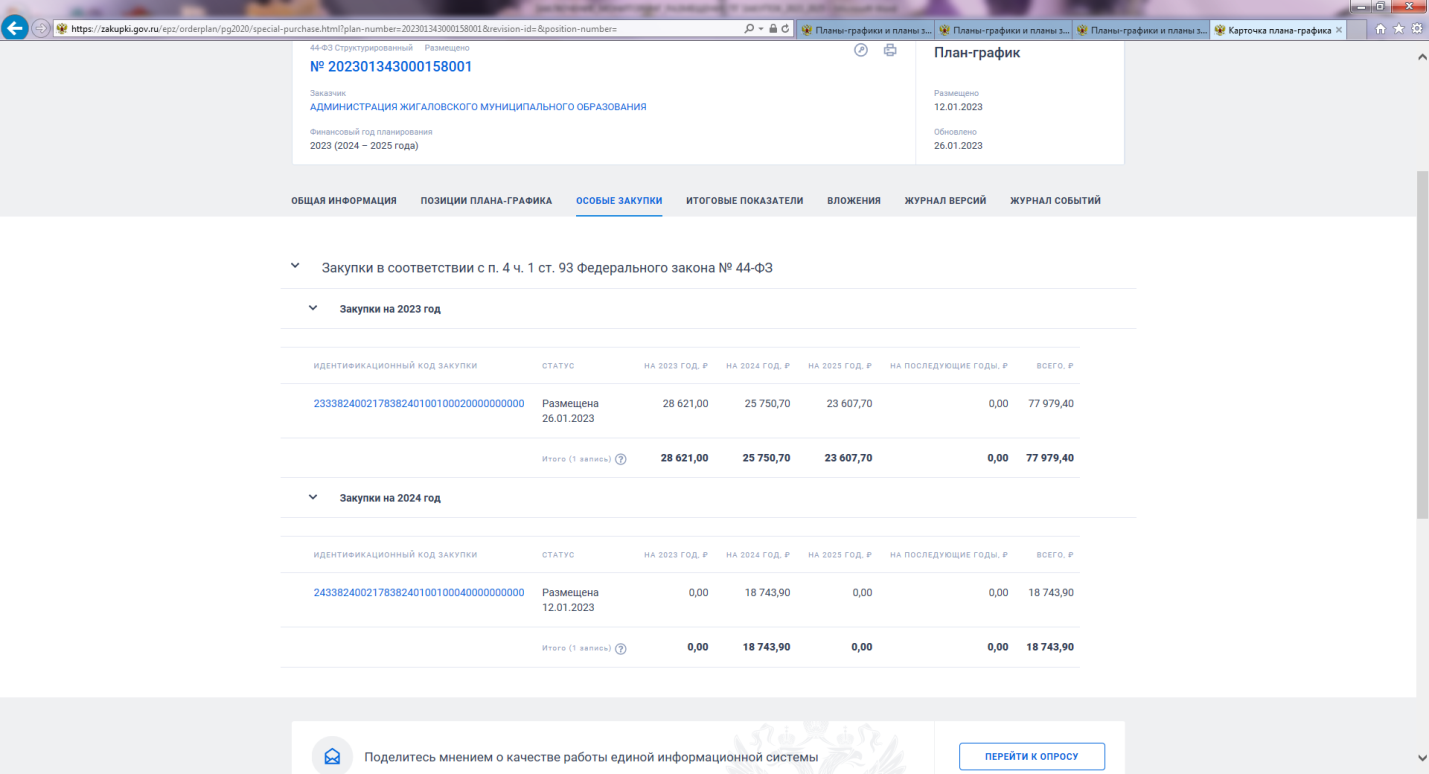 С нарушением части 3 статьи 23 Федерального закона № 44-ФЗ, пункта 16 Положения, пунктов 5, 6 Порядка формирования ИКЗ, утвержденного Приказом Минфина России от 10 апреля 2019 г. № 55н  в графе 2 плана-графика № 202301343000158001 сформирован ИКЗ для закупок товаров, работ, услуг в соответствии с п.4 ч.1 ст.93 Федерального закона № 44-ФЗ (отсутствуют 34-36 разряды – КВР) (скриншот экрана № 2 с сайта ЕИС):Скриншот № 2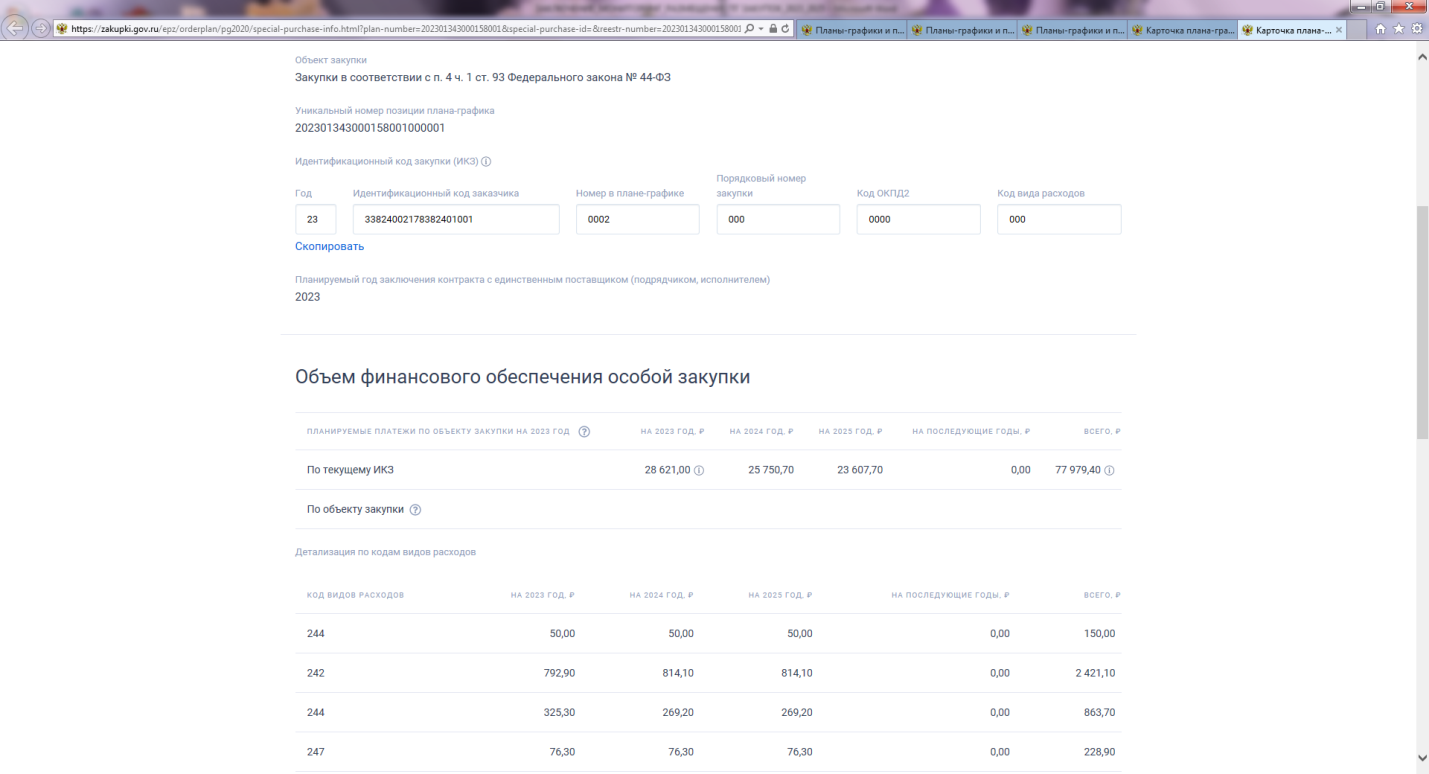 - в графах 7-11 плана-графика № 202301343000158001 объем финансового обеспечения (планируемые платежи) для осуществления закупок на соответствующий финансовый год указан в тыс. рублях, следовало указать в рублях (с точностью до копеек) (скриншот экрана № 3 с сайта ЕИС): Скриншот № 3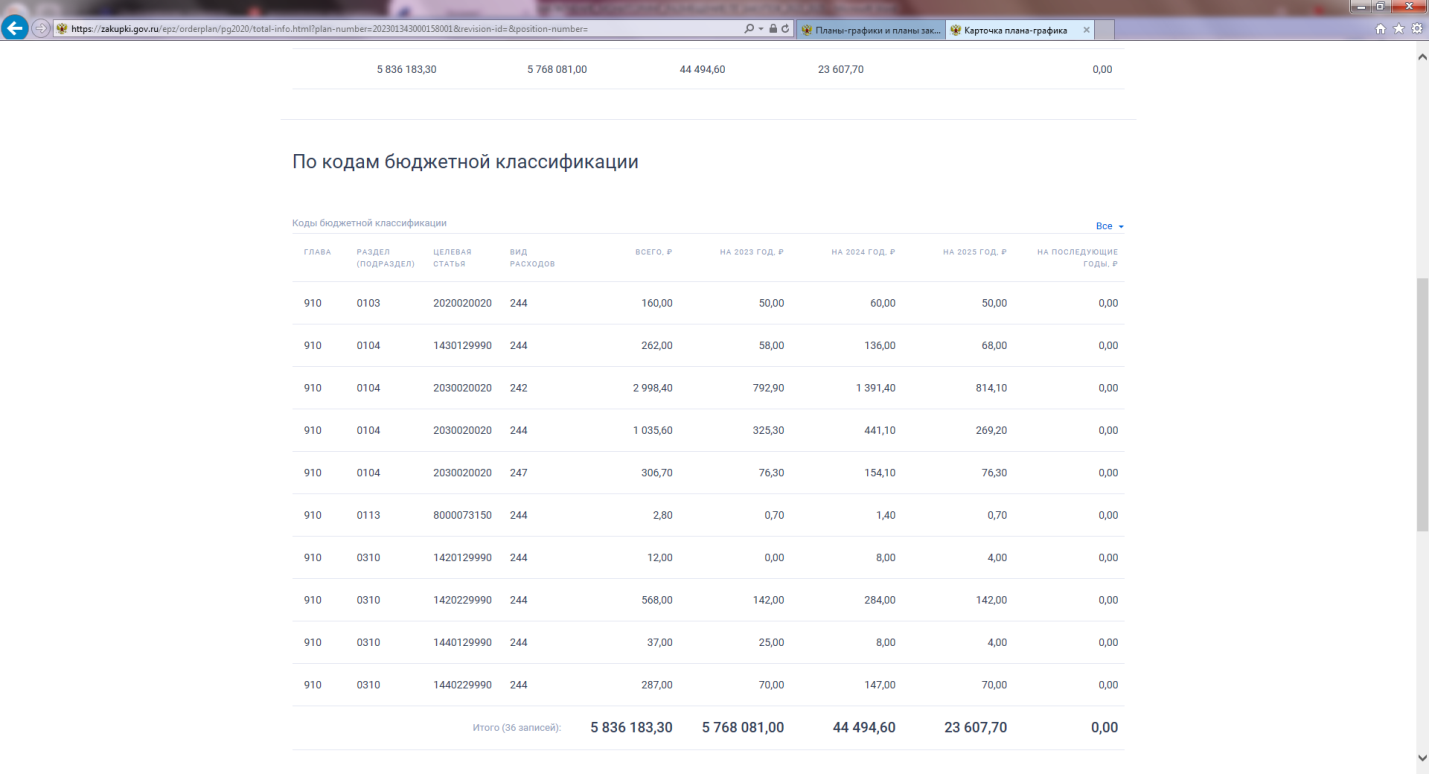 - в графах 7-11 плана-графика № 202301343000158001 в строке «Всего для осуществления закупок, в том числе по коду бюджетной классификации» указывается общий объем финансового обеспечения, предусмотренный для осуществления закупок в текущем финансовом году, плановом периоде и последующих годах (в случае осуществления закупок, которые планируются по истечении планового периода), детализированный на объем финансового обеспечения по каждому коду бюджетной классификации в рублях, фактически указан в тыс. рублях.В ходе мониторинга установлено, что с нарушением части 6 статьи 99 Федерального закона № 44-ФЗ, пункта 21 Положения размещен план-график № 202301343000158001 в ЕИС. КСК района отмечает, что фактически, органами контроля не осуществлен контроль в соответствии с порядком, установленным Постановлением Правительства РФ от 6 августа 2020 г. № 1193 «О порядке осуществления контроля, предусмотренного частями 5 и 5 1 статьи 99 Федерального закона «О контрактной системе в сфере закупок товаров, работ, услуг для обеспечения государственных и муниципальных нужд», и об изменении и признании утратившими силу некоторых актов Правительства Российской Федерации», а также форматно-логическая проверка информации, содержащаяся в плане-графике № 202301343000158001. Орган контроля должен был выявить несоответствия, сформировать протокол о несоответствии контролируемой информации, вернуть план-график на доработку, в ЕИС не размещать. Фактически органом контроля сформировано уведомление о соответствии информации, план-график № 202301343000158001 размещен в ЕИС (скриншот экрана № 4 с сайта ЕИС): Скриншот № 4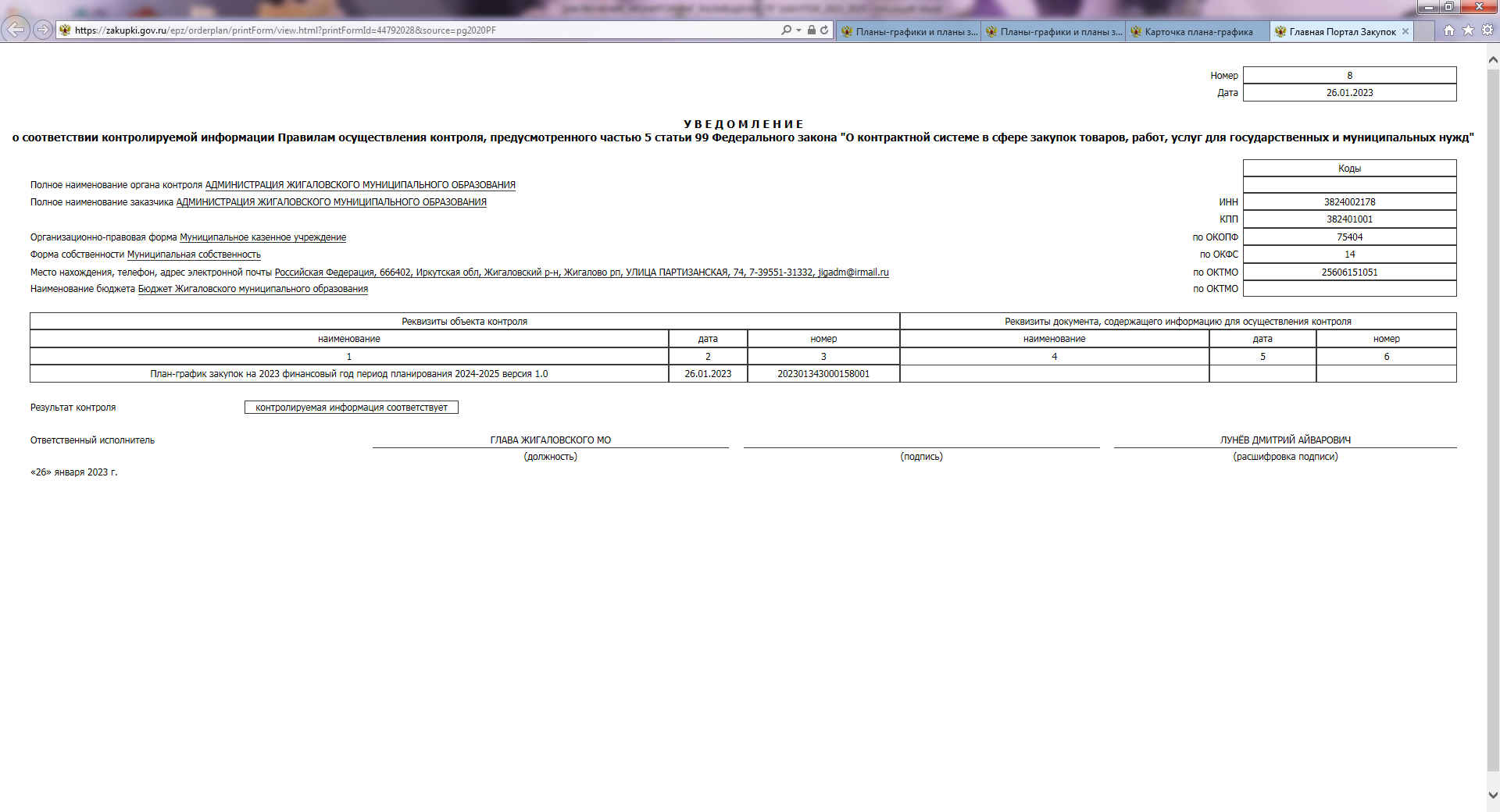 Выводы:Контрольно-счетной комиссией МО «Жигаловский район» установлены нарушения порядка формирования, утверждения и ведения плана-графика закупок товаров, работ, услуг для обеспечения муниципальных нужд, порядка его размещения в ЕИС в открытом доступе:1. В администрации Жигаловского муниципального образования:1.1.  нарушены требования частей 1, 5 статьи 16, части 3 статьи 23, части 6 статьи 99 Федерального закона от 05.04.2013 года № 44-ФЗ «О контрактной системе в сфере закупок товаров, работ, услуг для обеспечения государственных и муниципальных нужд»;1.2.  нарушены требования пунктов 4, 16, 21 Положения о порядке формирования, утверждения планов-графиков закупок, внесения изменений в такие планы-графики, размещения планов-графиков закупок в единой информационной системе в сфере закупок, на официальном сайте такой системы в информационно-телекоммуникационной сети "Интернет", об особенностях включения информации в такие планы-графики и планирования закупок заказчиком, осуществляющим деятельность на территории иностранного государства, а также о требованиях к форме планов-графиков закупок,  утвержденного Постановлением Правительства РФ от 30 сентября 2019 г. № 1279 «О планах-графиках закупок и о признании утратившими силу отдельных решений Правительства Российской Федерации»; 1.3. нарушены требования пунктов 5, 6 Порядка формирования идентификационного кода закупки, утвержденного Приказом Минфина России от 10 апреля 2019 г. № 55н;1.4.  нарушены требования Постановления Правительства РФ от 6 августа 2020 г. № 1193 «О порядке осуществления контроля, предусмотренного частями 5 и 5 1 статьи 99 Федерального закона «О контрактной системе в сфере закупок товаров, работ, услуг для обеспечения государственных и муниципальных нужд», и об изменении и признании утратившими силу некоторых актов Правительства Российской Федерации».2. В администрации Тутурского муниципального образования:2.1. нарушены требования части 6 статьи 16 Федерального закона от 05.04.2013 года № 44-ФЗ «О контрактной системе в сфере закупок товаров, работ, услуг для обеспечения государственных и муниципальных нужд».3. В администрации Усть-Илгинского муниципального образования:3.1. нарушены требования части 6 статьи 16 Федерального закона от 05.04.2013 года № 44-ФЗ «О контрактной системе в сфере закупок товаров, работ, услуг для обеспечения государственных и муниципальных нужд».Рекомендации:1. Администрации Жигаловского муниципального образования план-график закупок ТРУ № 202301343000158001 привести в соответствие с действующим законодательством.2. Администрации Тутурского муниципального образования соблюдать требования части 6 статьи 16 Федерального закона от 05.04.2013 года № 44-ФЗ «О контрактной системе в сфере закупок товаров, работ, услуг для обеспечения государственных и муниципальных нужд». 3. Администрации Усть-Илгинского муниципального образования соблюдать требования части 6 статьи 16 Федерального закона от 05.04.2013 года № 44-ФЗ «О контрактной системе в сфере закупок товаров, работ, услуг для обеспечения государственных и муниципальных нужд». 4. О результатах рассмотрения настоящего заключения и принятых мерах Администрации Жигаловского муниципального образования, Администрации Тутурского муниципального образования, Администрации Усть-Илгинского муниципального образования представить информацию в КСК района до 20 февраля 2023 года.Председатель                                                                                                      А.М. РудыхВедущий инспектор                                                                                         Н.Н. МихинаПояснительная записка*По данным отчета ф.0503317 Жигаловского МО по состоянию на 01.02.2023 объем бюджетных ассигнований для закупок ТРУ (КВР 200) утвержден в сумме 39 264 868,37 рублей. В позиции плана-графика по ИКЗ 233382400217838240100100050004299244 верно отражена закупка «Выполнение работ по благоустройству общественной территории, расположенной по адресу, Иркутская область, р.п.Жигалово, сквер по ул.Ленская "Зона культурно-массовых мероприятий"» в сумме 5 739 460 рублей.Соответственно, не верно отраженные «особые закупки» на 2023 год в плане-графике  составили в сумме  33525,4 тыс. руб. = 39264,9 тыс. руб. – 5739,5 тыс. руб.№Объект контрольного мероприятия:ИНН1.Администрация Дальне-Закорского сельского поселения38240021602.МКУ Дальне-Закорский КИЦ "Русь"38270367213.Администрация Жигаловского муниципального образования38240021784.Администрация Знаменского сельского поселения38240021465.МКУ Знаменский КИЦ "Юность"38270367536.Администрация Лукиновского сельского поселения38240020407.МКУК Лукиновский КИЦ38270366728.Администрация Петровского сельского поселения38240020589.МКУ Петровский КИЦ "Исток"382703677810.Администрация Рудовского муниципального образования382400198511.МКУ Рудовский КИЦ "Сибиряк"382703703412.Администрация Тимошинского сельского поселения382400215313.МКУ Тимошинский КИЦ "Сибирячка"382703678514.Администрация Тутурского сельского поселения382400211415.МКУ Тутурский КИЦ "Вдохновение"382703655216.Администрация Усть-Илгинского сельского поселения382400206517.МКУ Усть-Илгинский КИЦ "Родник"382703674618.Администрация Чиканского сельского поселения382400197819.МКУ Чиканский КИЦ 3827036577НаименованиеСумма(тыс.руб.)1Объем проверенных финансовых средств68841,4  2Количество выходных документов1  2.1- заключение12.2- отчет-3Выявлено нарушений бюджетного законодательства РФ в сфере закупок, всего на сумму (тыс.руб.), в том числе:33525,43.1-  виды бюджетных нарушений в сфере закупок, всегов том числе3.1.1нецелевое использование бюджетных средств (ст.306.4 БК РФ)3.1.2другое – всего (расшифровать в пояснительной записке)3.2- иные нарушения бюджетного законодательства в сфере закупок, всего33525,43.2.1принцип эффективности использования бюджетных средств (ст.34 БК РФ)3.2.2другое – всего (расшифровать в пояснительной записке)*33525,43.3- количество контрактов (договоров) с выявленными нарушениями4Выявлено нарушений иного законодательства, всего (тыс.руб.)5Рекомендовано к возврату (взысканию) в бюджет соответствующего уровня6Выявлено нарушений законодательства при управлении и распоряжении муниципальным имуществом, количество объектов муниципальной собственности и их стоимость7Рекомендовано к возврату в местный бюджет (тыс.руб.)8Объем причиненного ущерба (тыс.руб.)9Всего выявлено нарушений (тыс.руб.)